Supplementary Table 1 Demographic characteristics of included GWAS studiesa. Data from Glioma International Case-Control Study (GICC; Melin, et al.1) b. Data from San Francisco Adult Glioma Study GWAS (SFAGS-GWAS; Wrensch, et al.2)c. data from MD Anderson Cancer Center GWAS (MDA-GWAS; Shete, et al.3) d. Data from the National Cancer Institute’s Gliomascan (Gliomascan; Rajaraman, et al.4); e. Data from CGEMS prostate study (Yeager et al. 5). Continuous age is not available, age distribution is as follows 50-59: 12.3%, 60-69: 56.7%, 70-79: 30.7%, 80-89: 0.3%; f. Data from CGEMS breast study (Hunter et al. 6). Continuous age is not available, age distribution is as follows: 0-54: 4.3%, 55-59: 15.0%, 60-64: 23.6%, 65-69: 27.5%, 70-74: 19.0%, 75-99: 10.7%. Supplementary Table 2 Gene scores in males for prioritized genes by algorithm and histologyAbbreviations: BPESC1: blepharophimosis, epicanthus inversus and ptosis, candidate 1 (non-protein coding); SLC6A18: solute carrier family 6 member 18; TERT: telomerase reverse transcriptase; EGFR: epidermal growth factor receptor; CDKN2B-AS1: CDKN2B antisense RNA 1; CDKN2B: cyclin dependent kinase inhibitor 2B; DNAH2: dynein axonemal heavy chain 2; STMN3: stathmin 3; RTEL1-TNFRSF6B: RTEL1-TNFRSF6B readthrough (NMD candidate).Supplementary Table 3 Gene scores in females for prioritized genes by algorithm and histologyAbbreviations: BPESC1: blepharophimosis, epicanthus inversus and ptosis, candidate 1 (non-protein coding); SLC6A18: solute carrier family 6 member 18; TERT: telomerase reverse transcriptase; EGFR: epidermal growth factor receptor; CDKN2B-AS1: CDKN2B antisense RNA 1; CDKN2B: cyclin dependent kinase inhibitor 2B; DNAH2: dynein axonemal heavy chain 2; STMN3: stathmin 3; RTEL1-TNFRSF6B: RTEL1-TNFRSF6B readthrough (NMD candidate).Supplementary Table 4 Conditional gene scores in males for prioritized genes by algorithm and histologyAbbreviations: BPESC1: blepharophimosis, epicanthus inversus and ptosis, candidate 1 (non-protein coding); SLC6A18: solute carrier family 6 member 18; TERT: telomerase reverse transcriptase; EGFR: epidermal growth factor receptor; CDKN2B-AS1: CDKN2B antisense RNA 1; CDKN2B: cyclin dependent kinase inhibitor 2B; DNAH2: dynein axonemal heavy chain 2; STMN3: stathmin 3; RTEL1-TNFRSF6B: RTEL1-TNFRSF6B readthrough (NMD candidate).a. conditioned on rs10069690 (TERT)b. conditioned on rs75061358, rs723527, and rs11979158 (EGFR)c. conditioned on rs634537d. conditioned on rs78378222 (TP53)e. conditioned on rs2297440 (RTEL1)Supplementary Table 5 Conditional gene scores in females for prioritized genes by algorithm and histologyAbbreviations: BPESC1: blepharophimosis, epicanthus inversus and ptosis, candidate 1 (non-protein coding); SLC6A18: solute carrier family 6 member 18; TERT: telomerase reverse transcriptase; EGFR: epidermal growth factor receptor; CDKN2B-AS1: CDKN2B antisense RNA 1; CDKN2B: cyclin dependent kinase inhibitor 2B; DNAH2: dynein axonemal heavy chain 2; STMN3: stathmin 3; RTEL1-TNFRSF6B: RTEL1-TNFRSF6B readthrough (NMD candidate).a. conditioned on rs10069690 (TERT)b. conditioned on rs75061358, rs723527, and rs11979158 (EGFR)c. conditioned on rs634537d. conditioned on rs78378222 (TP53)e. conditioned on rs2297440 (RTEL1)SUPPLEMENTARY FIGURESSupplementary Figure 1 Average Annual Incidence of all glioma and glioblastoma by Sex and Age at diagnosis (CBTRUS 2010-2014) 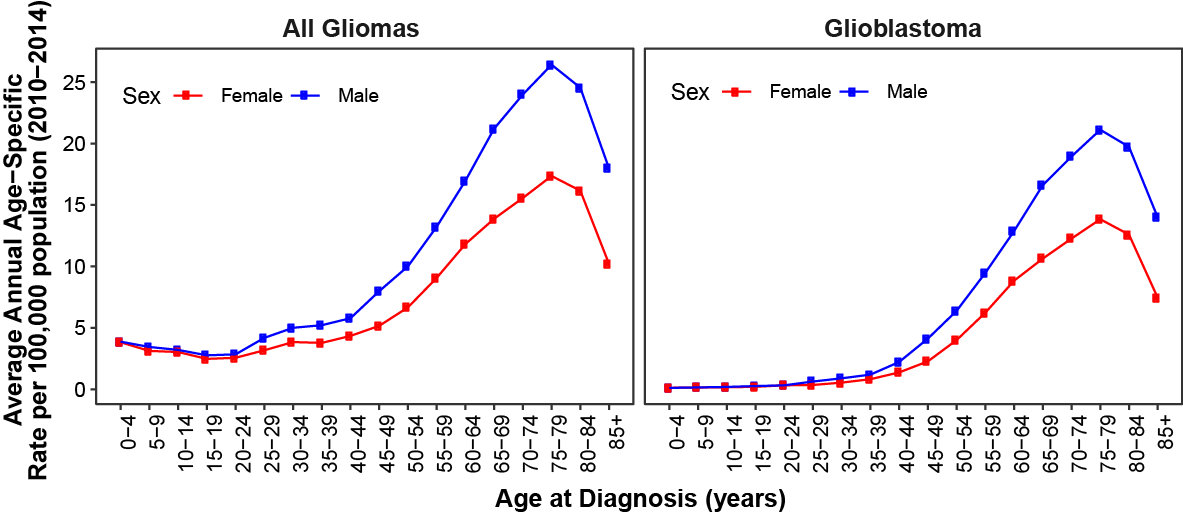 Supplementary Figure . Single SNP associations within EGFR after conditioning on 75061358, rs723527, and rs11979158 in a meta-analysis of all four studies for all glioma in a) males, and b) females, and for glioblastoma in c) males and d) females.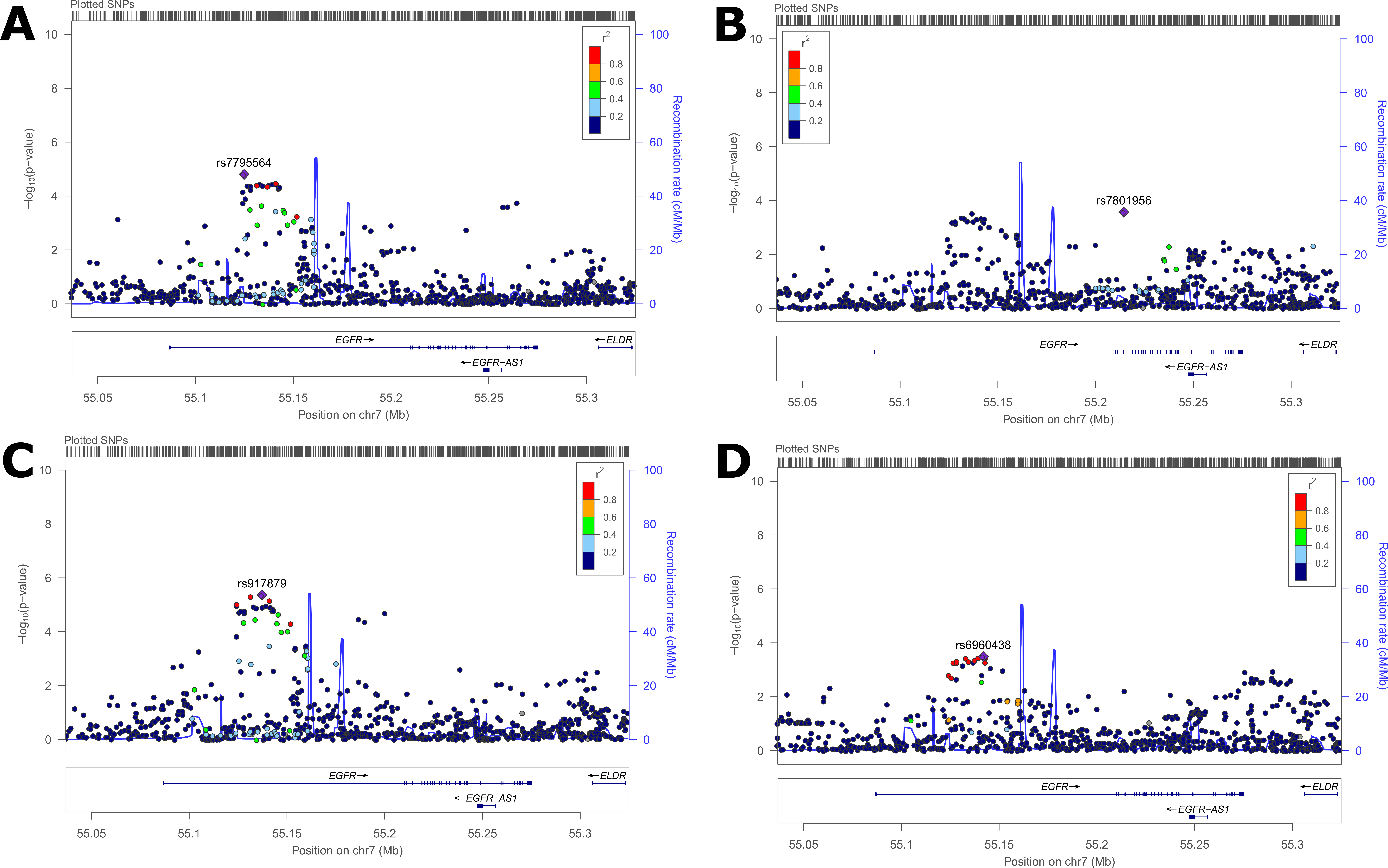 Supplementary Figure 3. Single SNP associations within TERT after conditioning on rs10069690 in a meta-analysis of all four studies for all glioma in a) males, and b) females, and for glioblastoma in c) males and d) females.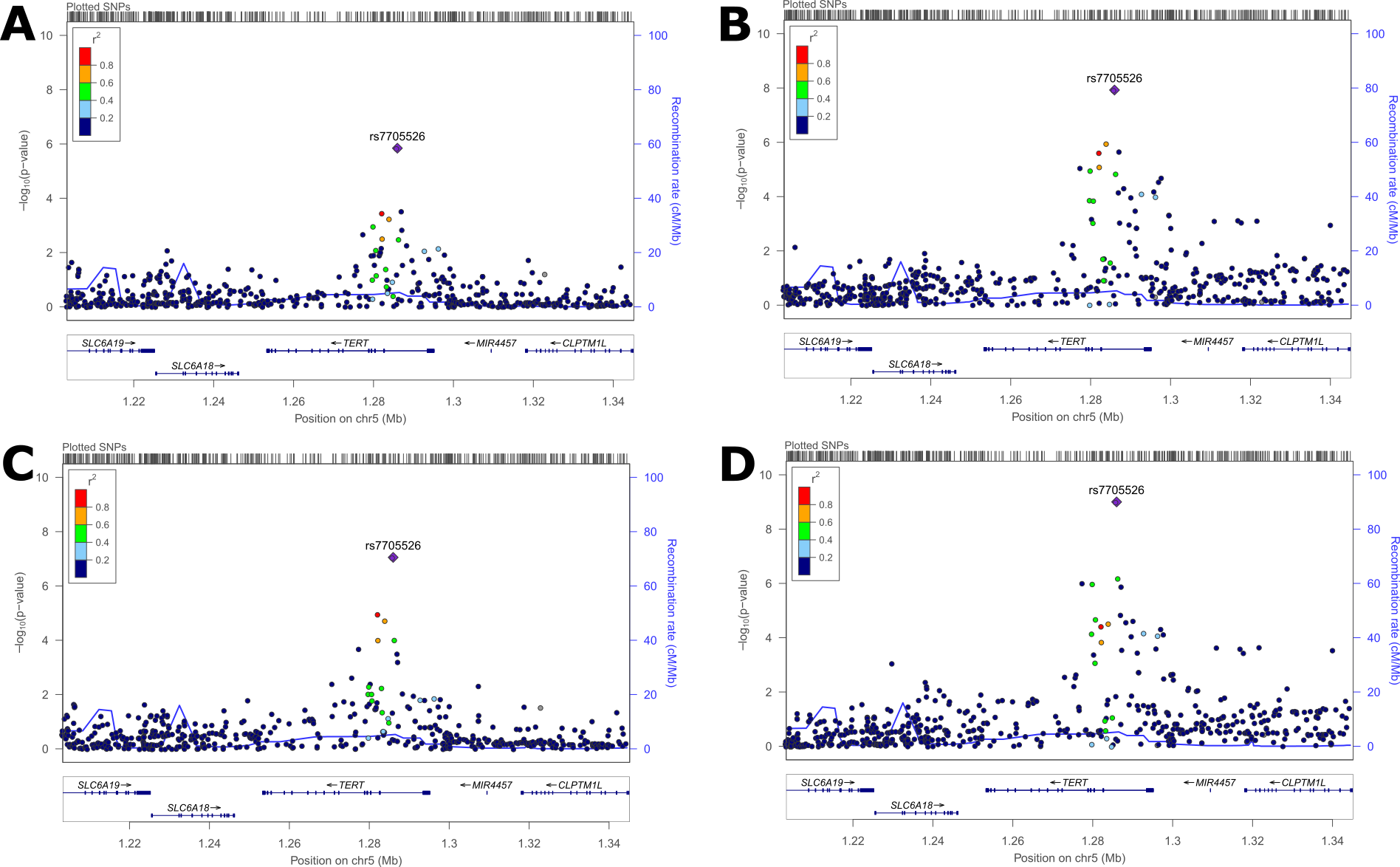 Supplementary Figure 4. Single SNP associations within RTEL1-TNFRSF6B after conditioning on rs2297440 in a meta-analysis of all four studies for all glioma in a) males, and b) females, and for glioblastoma in c) males and d) females.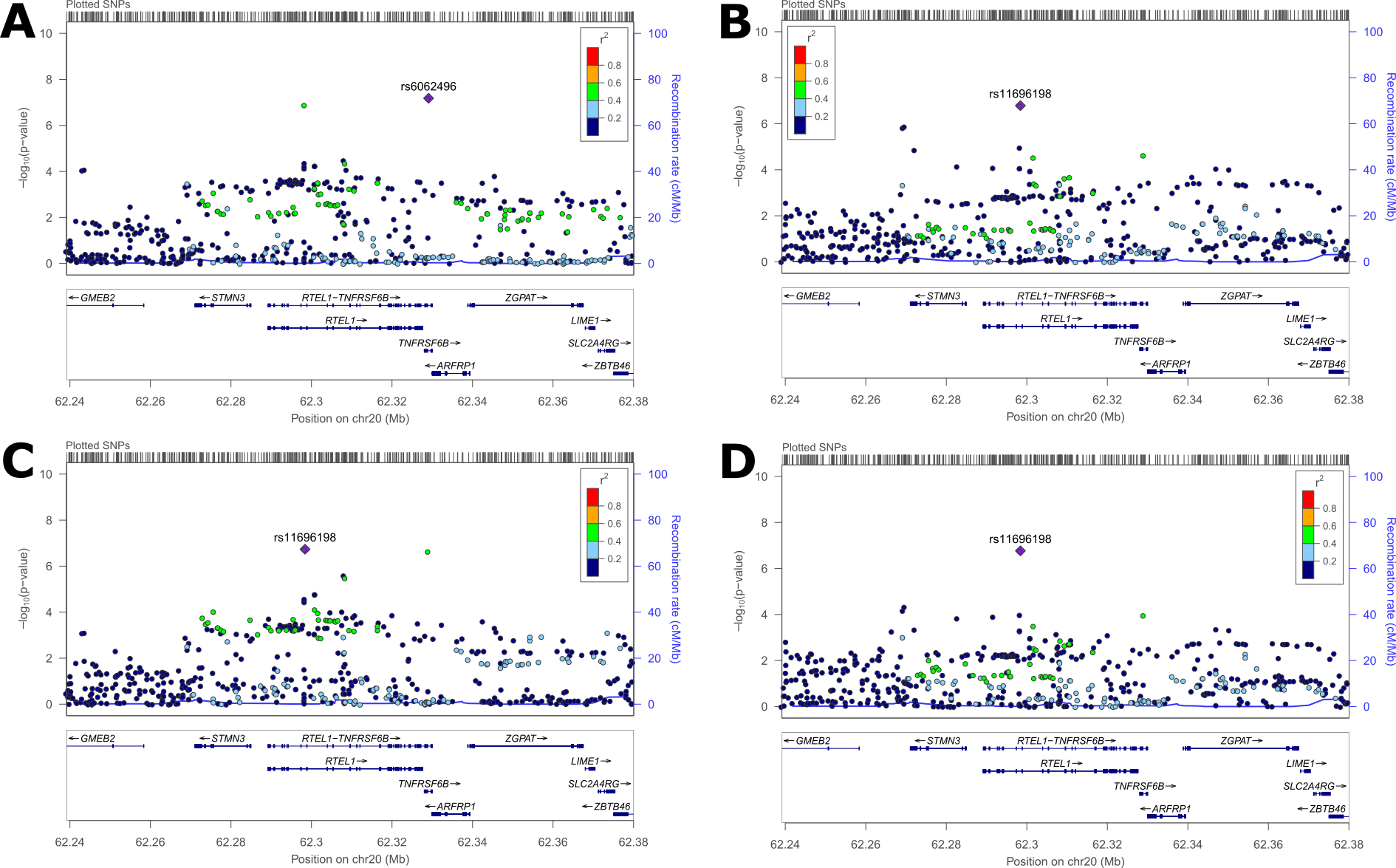 Supplementary Figure 5. Sex-specific odds ratios, 95% confidence intervals, and p-values for most significant SNPs in conditional logistic regressions by histology in A) TERT and B) TNFRSF6B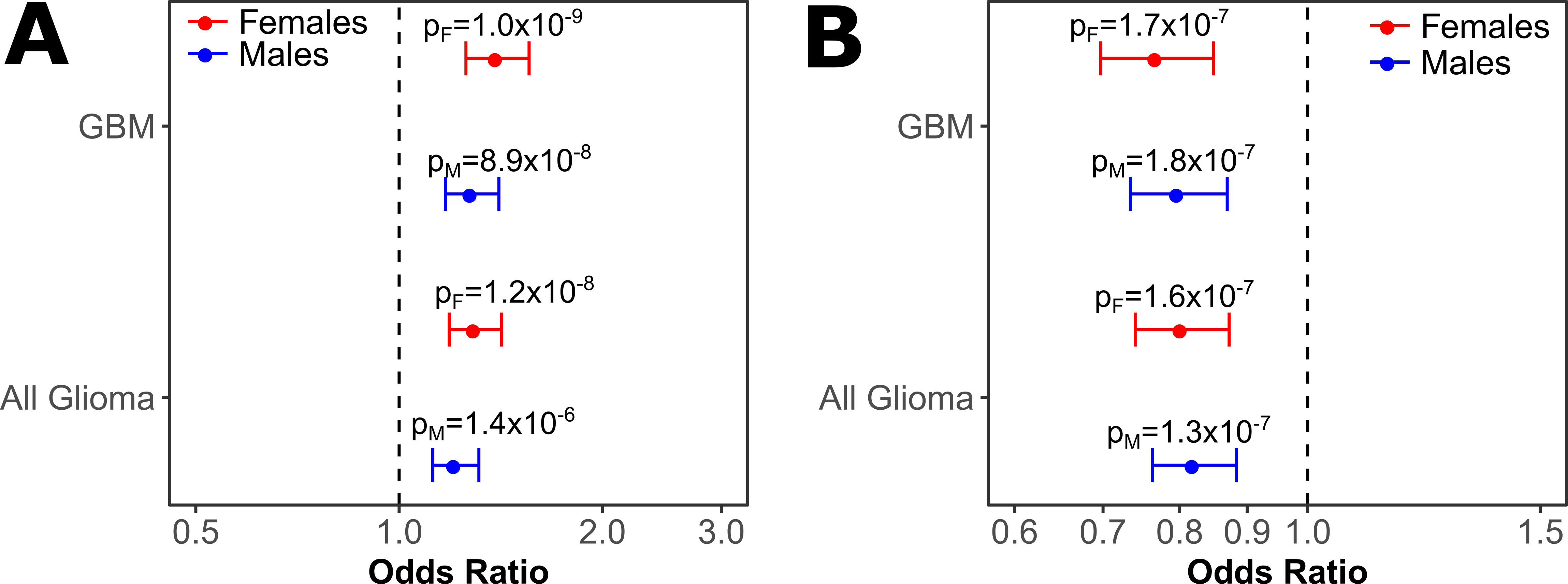 Supplementary Figure 6. Gene-scores for genes in the glioma pathway (KEGG) for all glioma in a) males, and b) females, and for glioblastoma in c) males and d) females.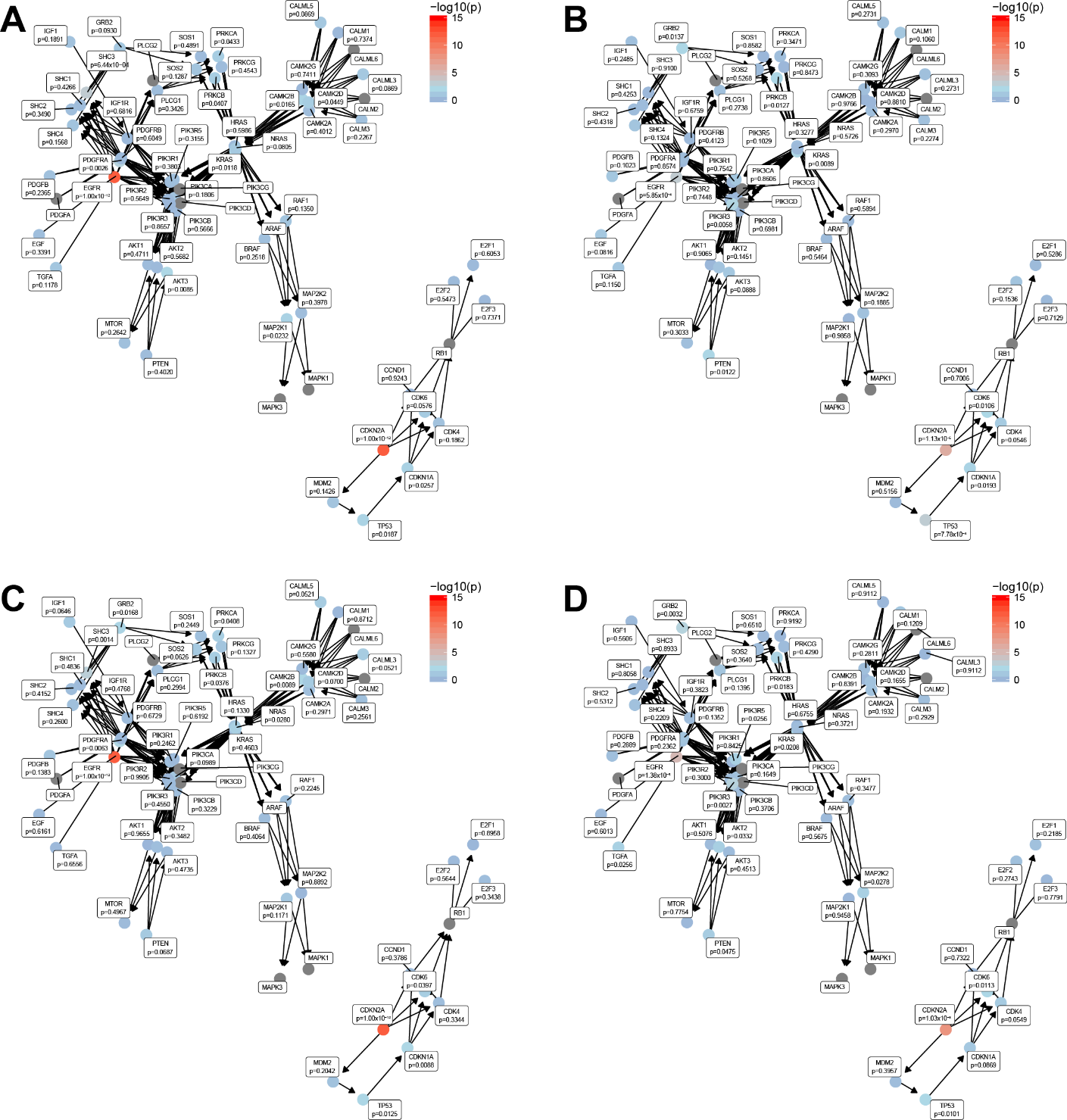 Supplementary Figure 7. Gene-scores for genes in the melanoma pathway (KEGG) for all glioma in a) males, and b) females, and for glioblastoma in c) males and d) females. 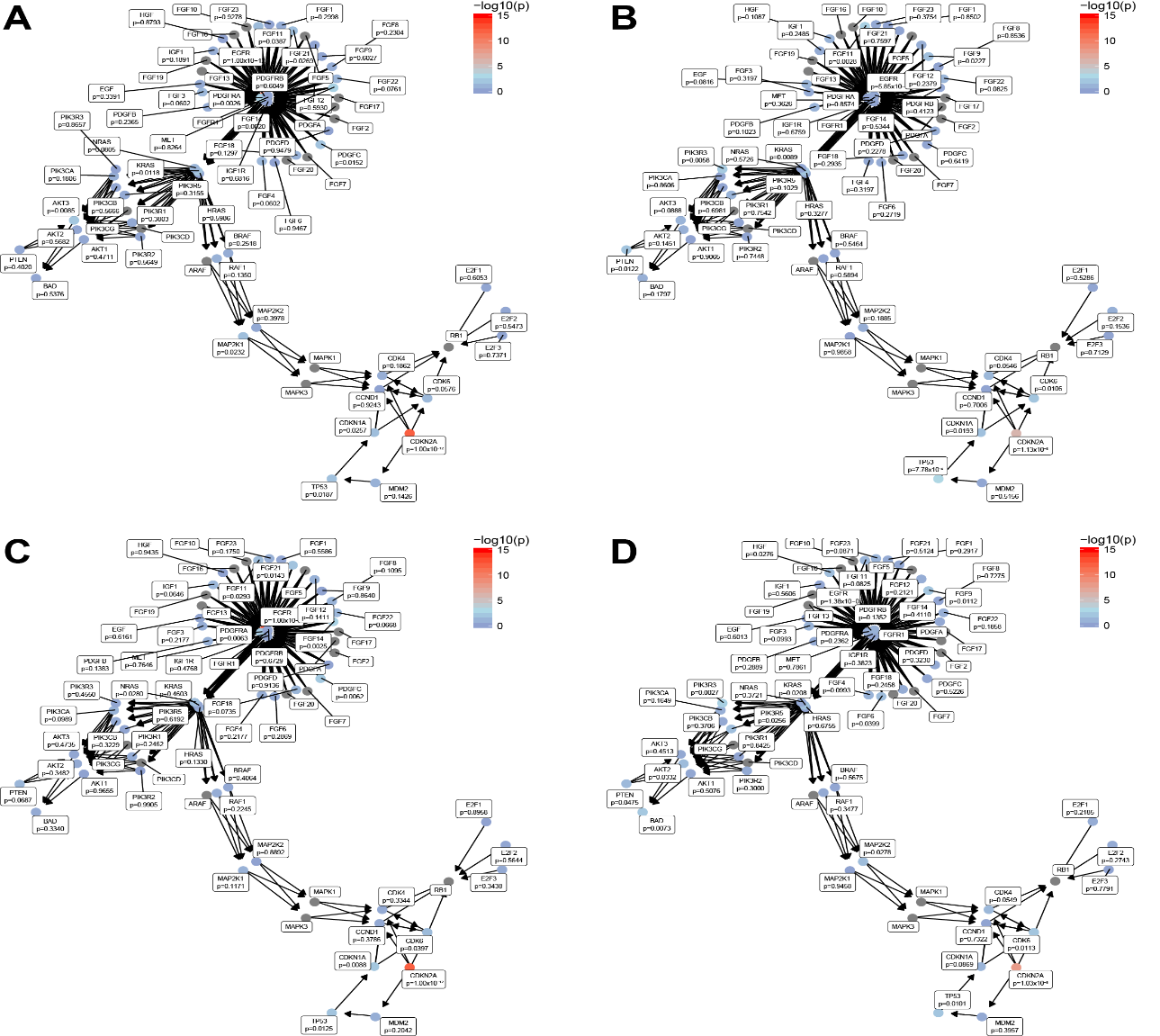 Supplementary Figure 8. Overlap of genes containing SNPs with nominally significant glioma associations by identified KEGG pathways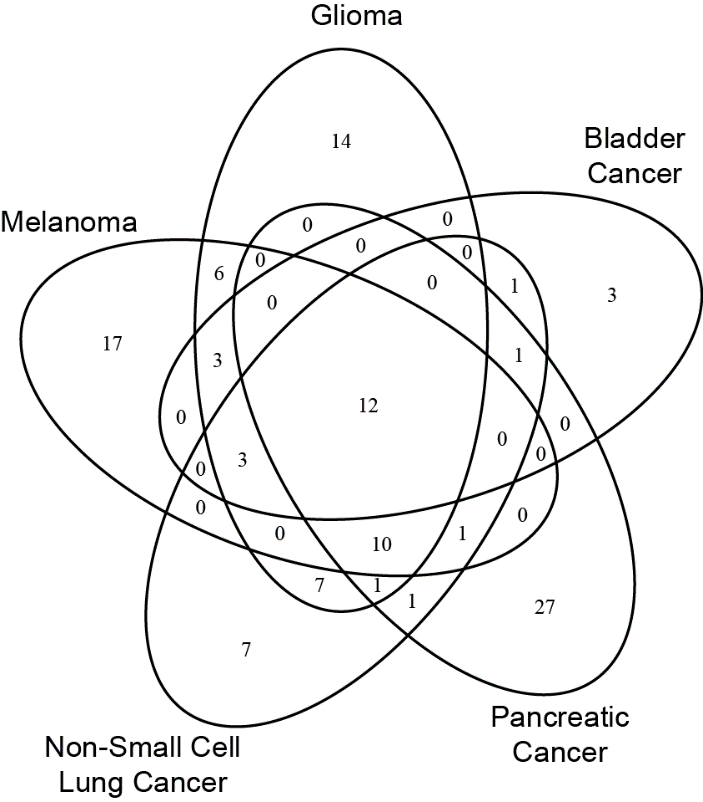 References1.	Melin BS, Barnholtz-Sloan JS, Wrensch MR, et al. Genome-wide association study of glioma subtypes identifies specific differences in genetic susceptibility to glioblastoma and non-glioblastoma tumors. Nat. Genet. 2017; 49(5):789-794.2.	Wrensch M, Jenkins RB, Chang JS, et al. Variants in the CDKN2B and RTEL1 regions are associated with high-grade glioma susceptibility. Nature genetics. 2009; 41(8):905-908.3.	Shete S, Hosking FJ, Robertson LB, et al. Genome-wide association study identifies five susceptibility loci for glioma. Nature genetics. 2009; 41(8):899-904.4.	Rajaraman P, Melin BS, Wang Z, et al. Genome-wide association study of glioma and meta-analysis. Human Genetics 2012; 131(12):1877-1888.5.	Yeager M, Chatterjee N, Ciampa J, et al. Identification of a new prostate cancer susceptibility locus on chromosome 8q24. Nature genetics. 2009; 41(10):1055-1057.6.	Hunter DJ, Kraft P, Jacobs KB, et al. A genome-wide association study identifies alleles in FGFR2 associated with risk of sporadic postmenopausal breast cancer. Nature genetics. 2007; 39(7):870-874.CharacteristicStudyMalesMalesFemalesFemalesCharacteristicStudyCasesControlsCasesControlsNTotal4,8315,2163,2065,470NGICCa2,7331,8681,8311,397NSFAGS-GWASb4407492371,611NMDA-GWASc7141,0944291,142NGliomascand9441,4657091,260Mean Age (SD)Total52.5 (14.5)58.2 (15.2)51.8 (14.9)54.7 (14.5)Mean Age (SD)GICC52.5 (14.3)56.1 (13.4)51.3 (14.6)53.4 (14.3)Mean Age (SD)SFAGS-GWAS53.8 (13.0)50.6 (14.8)53.5 (14.0)49.3 (13.2)Mean Age (SD)MDA-GWAS47.1 (13.0)Modal age group: 60-69e47.7 (13.9)Modal age group: 65-69fMean Age (SD)Gliomascan56.0 (15.5)69.3 (12.7)55.1 (15.7)64.0 (15.4)GBM (% of total)Total2,835 (58.7%)--1,682 (52.5%)--GBM (% of total)GICC1,575 (57.6%)--885 (48.3%)--GBM (% of total)SFAGS-GWAS 333 (75.7%)--178 (75.1%)--GBM (% of total)MDA-GWAS397 (55.6%)--246 (57.3%)--GBM (% of total)Gliomascan530 (56.1%)--373 (52.6%)--GBM - Mean Age (SD) Total57.3 (12.0)--57.8 (12.1)--GBM - Mean Age (SD) GICC57.7 (11.4)--57.8 (11.6)--GBM - Mean Age (SD) SFAGS-GWAS 56.4 (11.5)--56.2 (12.3)--GBM - Mean Age (SD) MDA-GWAS52.0 (11.7)--53.7 (11.3)--GBM - Mean Age (SD) Gliomascan60.4 (13.0)--61.4 (12.5)--Gene (location)HistologyDiscoveryDiscoveryDiscoveryDiscoveryValidationValidationValidationValidationGene (location)HistologyPascalBimBamGATESAlgorithms p <3.3x10-6PascalBimBamGATESAlgorithms  p <0.001BPESC1 (3q23)All glioma0.16280.36211.00000/30.85061.00001.00000/3BPESC1 (3q23)Glioblastoma0.28890.73281.00000/30.39630.31030.37440/3SLC6A18 (5p15.33)All glioma4.08x10-10≤1.00x10-63.26x10-133/31.78x10-11≤1.00x10-63.81x10-153/3SLC6A18 (5p15.33)Glioblastoma1.00x10-12≤1.00x10-61.20x10-173/31.34x10-11≤1.00x10-64.88x10-153/3TERT (5p15.33)All glioma6.92x10-8≤1.00x10-64.99x10-133/34.21x10-9≤1.00x10-66.00x10-153/3TERT (5p15.33)Glioblastoma1.69x10-10≤1.00x10-61.84x10-173/37.20x10-10≤1.00x10-67.67x10-153/3EGFR (7p11.2)All glioma1.00x10-12≤1.00x10-62.60x10-93/36.63x10-64.99x10-46.15x10-43/3EGFR (7p11.2)Glioblastoma1.00x10-12≤1.00x10-67.75x10-93/34.84x10-71.45x10-42.04x10-43/3CDKN2B  (9p21.3)All glioma1.00x10-12≤1.00x10-63.65x10-133/31.04x10-8≤1.00x10-62.41x10-83/3CDKN2B  (9p21.3)Glioblastoma1.00x10-12≤1.00x10-64.54x10-133/34.81x10-9≤1.00x10-62.87x10-83/3DNAH2 (17p13.1)All glioma7.21x10-4≤1.00x10-64.01x10-72/37.64x10-6≤1.00x10-64.11x10-83/3DNAH2 (17p13.1)Glioblastoma0.00233.76x10-57.94x10-60/39.60x10-52.00x10-67.88x10-73/3STMN3 (20q13.33)All glioma8.96x10-10≤1.00x10-64.37x10-83/39.90x10-12≤1.00x10-62.03x10-113/3STMN3 (20q13.33)Glioblastoma3.96x10-11≤1.00x10-62.94x10-93/31.13x10-9≤1.00x10-69.53x10-93/3RTEL1-TNFRSF6B(20q13.33)All glioma6.42x10-10≤1.00x10-64.71x10-83/31.00x10-12≤1.00x10-62.18x10-113/3RTEL1-TNFRSF6B(20q13.33)Glioblastoma7.59x10-11≤1.00x10-63.17x10-93/39.19x10-11≤1.00x10-61.02x10-83/3Gene (location)HistologyDiscoveryDiscoveryDiscoveryDiscoveryValidationValidationValidationValidationGene (location)HistologyPascalBimBamGATESAlgorithms p <3.3x10-6PascalBimBamGATESAlgorithms  p <0.001BPESC1 (3q23)All glioma9.42x10-61.08x10-52.36x10-50/30.48911.00001.00000/3BPESC1 (3q23)Glioblastoma7.69x10-72.00x10-61.73x10-63/30.82861.00001.00000/3SLC6A18 (5p15.33)All glioma5.57x10-9≤1.00x10-61.91x10-113/31.29x10-8≤1.00x10-67.43x10-103/3SLC6A18 (5p15.33)Glioblastoma1.45x10-10≤1.00x10-61.20x10-143/33.27x10-7≤1.00x10-62.68x10-93/3TERT (5p15.33)All glioma1.69x10-7≤1.00x10-62.93x10-113/34.33x10-9≤1.00x10-61.17x10-93/3TERT (5p15.33)Glioblastoma1.41x10-8≤1.00x10-61.83x10-143/32.97x10-8≤1.00x10-64.21x10-93/3EGFR (7p11.2)All glioma5.85x10-40.00230.00850/30.00310.01120.03310/3EGFR (7p11.2)Glioblastoma1.38x10-51.44x10-41.35x10-40/32.56x10-50.00210.00651/3CDKN2B  (9p21.3)All glioma7.42x10-74.00x10-64.98x10-61/37.51x10-8≤1.00x10-65.35x10-73/3CDKN2B  (9p21.3)Glioblastoma5.53x10-9≤1.00x10-61.63x10-83/38.99x10-8≤1.00x10-65.93x10-73/3DNAH2 (17p13.1)All glioma2.41x10-43.07x10-43.08x10-40/30.00127.75x10-61.96x10-62/3DNAH2 (17p13.1)Glioblastoma0.00360.00320.00670/30.00371.41x10-43.31x10-52/3STMN3 (20q13.33)All glioma2.12x10-82.00x10-64.17x10-62/36.21x10-62.00x10-62.69x10-63/3STMN3 (20q13.33)Glioblastoma2.39x10-83.00x10-67.25x10-62/32.42x10-7≤1.00x10-61.30x10-83/3RTEL1-TNFRSF6B (20q13.33)All glioma9.64x10-81.02x10-51.14x10-51/36.04x10-72.00x10-62.89x10-63/3RTEL1-TNFRSF6B (20q13.33)Glioblastoma4.52x10-84.00x10-67.82x10-61/31.11x10-8≤1.00x10-61.40x10-83/3GeneHistologyDiscoveryDiscoveryDiscoveryValidationValidationValidationGeneHistologyPascalBimBamGATESPascalBimBamGATESSLC6A18aAll glioma0.09470.08060.10930.21740.01230.0163SLC6A18aGlioblastoma0.11780.01690.02130.11780.01200.0156TERTaAll glioma0.27610.07260.15380.66470.02360.0262TERTaGlioblastoma0.44870.02330.03260.44870.01460.0252EGFRbAll glioma0.00819.45x10-40.00160.05590.00130.0017EGFRbGlioblastoma0.00150.00040.00160.02950.01330.0865CDKN2BcAll glioma0.33430.24190.23360.41630.30650.3226CDKN2BcGlioblastoma0.25990.01240.07510.25990.14520.2118DNAH2dAll glioma0.06660.05650.31010.74480.97581.0000DNAH2dGlioblastoma0.58350.51611.00000.58350.66940.4353STMN3eAll glioma0.00330.00700.00930.03038.25x10-40.0011STMN3eGlioblastoma0.00530.00600.01330.00630.00710.0080RTEL1-TNFRSF6BeAll glioma0.00690.00410.01010.01740.00150.0012RTEL1-TNFRSF6BeGlioblastoma0.00820.00670.01430.01010.00870.0086GeneHistologyDiscoveryDiscoveryDiscoveryValidationValidationValidationGeneHistologyPascalBimBamGATESPascalBimBamGATESSLC6A18 aAll glioma0.01300.00210.00120.01190.01400.0196SLC6A18 aGlioblastoma0.03610.00020.00040.03610.00320.0041TERT aAll glioma0.04120.00170.00180.00530.00510.0189TERT aGlioblastoma0.00657.16x10-45.86x10-40.00650.00460.0067EGFRbAll glioma0.08960.05650.11520.03970.06450.3248EGFRbGlioblastoma0.07230.04840.12740.01230.08060.6290CDKN2B cAll glioma0.59881.00001.00000.00610.00890.0249CDKN2B cGlioblastoma0.00100.84681.00000.00100.00100.0033DNAH2dAll glioma0.36710.56450.65470.54840.66131.0000DNAH2dGlioblastoma0.57580.29030.26930.57580.70161.0000STMN3eAll glioma8.91x10-40.00420.01280.02900.00780.0278STMN3eGlioblastoma0.00220.00320.01940.08050.01320.0368RTEL1-TNFRSF6BeAll glioma0.00190.00230.00940.04150.01350.0300RTEL1-TNFRSF6BeGlioblastoma0.00360.00440.01950.07770.01220.0397